Kevin Kirby Reserve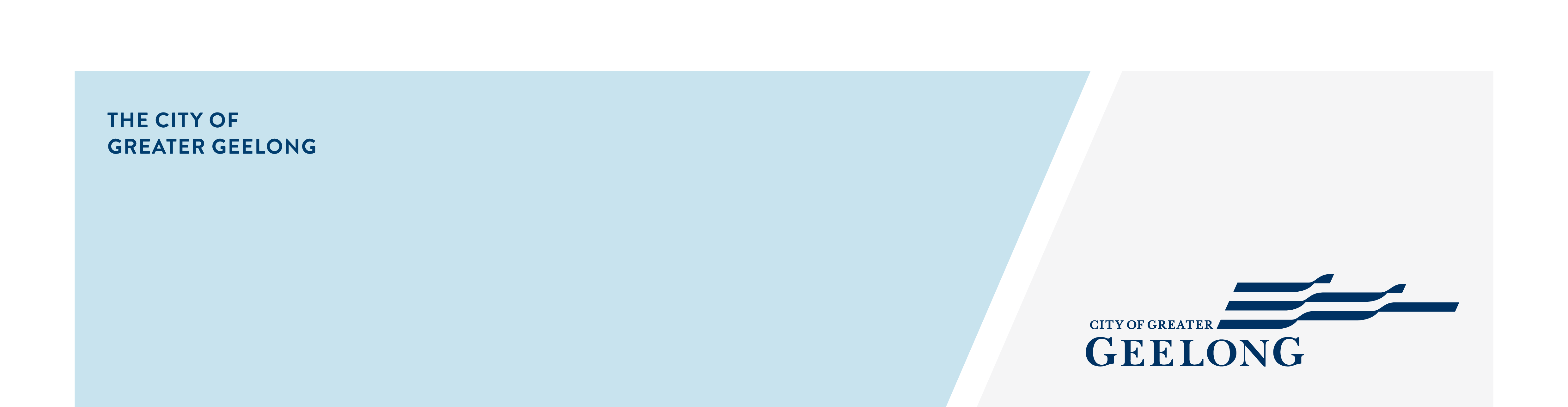 Playground Renewal	District Playgrounds – usually located within 15 minutes by bicycle from home. Wider range of play opportunities than local parks. Larger spaces usually adjoining sporting reserves with a wider range of equipment.On 8 December 2020, the City commenced community engagement on Kevin Kirby Reserve Playground Renewal.  We asked the community to have their say on the proposed design in line with the Geelong Play Strategy for District Playgrounds, we also consulted with the Friends of Kevin Kirby Reserve Community Group. We heard that the community likes the location for its forest and wide-open spaces, the playground and park surrounds are very well utilised, that shade should be included, having waterplay incorporated into the design would be favourable and increase the number of swings in the design.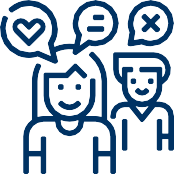 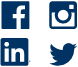 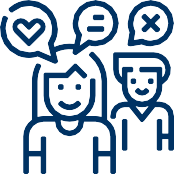 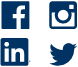 After reviewing the Community Consultation, Council is going to retain three of the existing pieces of play equipment for more variation of play, change some of the colours of some of the elements to align them with the natural environment, include a basket swing for more options for all ages and abilities.Playground renewal works are set to commence in the second quarter of the year, during this time the playground will be unavailable for use for approximately 6 weeks.community engagement summary Next Steps 